#MEMERLUKAN RPH LENGKAP UNTUK SETAHUN DAN BORANG TRANSIT PBD?#RPH2024/2025 coming soon on FEB 2024.Sila order melalui website (Autosent by EMAIL): https://rphsekolahrendah.com   @ PM: 017- 4991 336 (WhatsApp link: https://wa.me/60174991336 )Rozayus Whatsapp Channel (INFO DISKAUN): https://whatsapp.com/channel/0029VaBMmMlICVfgCkJq7x3nTELEGRAM (FREE RPT & DSKP): https://telegram.me/RPTDSKPSekolahRendahFB Group (FREE RPT): https://www.facebook.com/groups/freerpt/FB Page (Contoh RPH): https://www.facebook.com/RozaYusAcademy/Instagram: https://www.instagram.com/rozayus.academy/ Tiktok: https://www.tiktok.com/@rphrozayus *UP: Diizinkan untuk share tanpa membuang maklumat yang disampaikan oleh Rozayus AcademyMINGGU: 1-4MINGGU TRANSISIMINGGU TRANSISIMINGGU TRANSISIMINGGU TRANSISIMINGGU: 5CUTI PERAYAAN HARI RAYA AIDILFITRICUTI PERAYAAN HARI RAYA AIDILFITRICUTI PERAYAAN HARI RAYA AIDILFITRICUTI PERAYAAN HARI RAYA AIDILFITRIMINGGU: 6 - 7TEMA : DIRI SAYAUNIT 1 : PEGANGAN HIDUP SAYAUNIT 1 : PEGANGAN HIDUP SAYAUNIT 1 : PEGANGAN HIDUP SAYASTANDARD KANDUNGANSTANDARD PEMBELAJARANSTANDARD PRESTASISTANDARD PRESTASICATATANSTANDARD KANDUNGANSTANDARD PEMBELAJARANTAHAP PENGUASAANTAFSIRANCATATAN1. Agama atau Kepercayaan SayaMurid boleh :Menyatakan agama atau kepercayaan diri.Menghuraikan kepentingan mempunyai agama atau kepercayaan.Mengenal pasti ciptaan Tuhan.Melahirkan rasa syukur terhadap ciptaan Tuhan.Melaksanakan nilai-nilai keagamaan atau kepercayaan.1Menyatakan agama atau kepercayaan diri.NILAI :Kepercayaan kepada TuhanCADANGAN AKTIVITI :Murid menghasilkan peta bulatan tentang agama atau kepercayaan diri.Murid bercerita berpandukan gambar tentang amalan keagamaan atau kepercayaan diri.Murid mewarnakan gambar alam semulajadi ciptaan Tuhan.Murid menanam pokok bunga atau pokok taugeh di dalam bilik darjah.MINGGU 7:PENDIDIKAN SIVIK (APRIL)TEMA: KEGEMBIRAAN1. Agama atau Kepercayaan SayaMurid boleh :Menyatakan agama atau kepercayaan diri.Menghuraikan kepentingan mempunyai agama atau kepercayaan.Mengenal pasti ciptaan Tuhan.Melahirkan rasa syukur terhadap ciptaan Tuhan.Melaksanakan nilai-nilai keagamaan atau kepercayaan.2Menerangkan kepentingan mempunyai agama atau kepercayaan.NILAI :Kepercayaan kepada TuhanCADANGAN AKTIVITI :Murid menghasilkan peta bulatan tentang agama atau kepercayaan diri.Murid bercerita berpandukan gambar tentang amalan keagamaan atau kepercayaan diri.Murid mewarnakan gambar alam semulajadi ciptaan Tuhan.Murid menanam pokok bunga atau pokok taugeh di dalam bilik darjah.MINGGU 7:PENDIDIKAN SIVIK (APRIL)TEMA: KEGEMBIRAAN1. Agama atau Kepercayaan SayaMurid boleh :Menyatakan agama atau kepercayaan diri.Menghuraikan kepentingan mempunyai agama atau kepercayaan.Mengenal pasti ciptaan Tuhan.Melahirkan rasa syukur terhadap ciptaan Tuhan.Melaksanakan nilai-nilai keagamaan atau kepercayaan.3Menunjuk cara melaksanakan nilai-nilai keagamaan atau kepercayaan dalam sesuatu situasi dengan bimbingan.NILAI :Kepercayaan kepada TuhanCADANGAN AKTIVITI :Murid menghasilkan peta bulatan tentang agama atau kepercayaan diri.Murid bercerita berpandukan gambar tentang amalan keagamaan atau kepercayaan diri.Murid mewarnakan gambar alam semulajadi ciptaan Tuhan.Murid menanam pokok bunga atau pokok taugeh di dalam bilik darjah.MINGGU 7:PENDIDIKAN SIVIK (APRIL)TEMA: KEGEMBIRAAN1. Agama atau Kepercayaan SayaMurid boleh :Menyatakan agama atau kepercayaan diri.Menghuraikan kepentingan mempunyai agama atau kepercayaan.Mengenal pasti ciptaan Tuhan.Melahirkan rasa syukur terhadap ciptaan Tuhan.Melaksanakan nilai-nilai keagamaan atau kepercayaan.4Menunjuk cara melaksanakan nilai-nilai keagamaan atau kepercayaan dalam pelbagai situasi.NILAI :Kepercayaan kepada TuhanCADANGAN AKTIVITI :Murid menghasilkan peta bulatan tentang agama atau kepercayaan diri.Murid bercerita berpandukan gambar tentang amalan keagamaan atau kepercayaan diri.Murid mewarnakan gambar alam semulajadi ciptaan Tuhan.Murid menanam pokok bunga atau pokok taugeh di dalam bilik darjah.MINGGU 7:PENDIDIKAN SIVIK (APRIL)TEMA: KEGEMBIRAAN1. Agama atau Kepercayaan SayaMurid boleh :Menyatakan agama atau kepercayaan diri.Menghuraikan kepentingan mempunyai agama atau kepercayaan.Mengenal pasti ciptaan Tuhan.Melahirkan rasa syukur terhadap ciptaan Tuhan.Melaksanakan nilai-nilai keagamaan atau kepercayaan.5Mengamalkan nilai-nilai keagamaan atau kepercayaan dalam kehidupan seharian.NILAI :Kepercayaan kepada TuhanCADANGAN AKTIVITI :Murid menghasilkan peta bulatan tentang agama atau kepercayaan diri.Murid bercerita berpandukan gambar tentang amalan keagamaan atau kepercayaan diri.Murid mewarnakan gambar alam semulajadi ciptaan Tuhan.Murid menanam pokok bunga atau pokok taugeh di dalam bilik darjah.MINGGU 7:PENDIDIKAN SIVIK (APRIL)TEMA: KEGEMBIRAAN1. Agama atau Kepercayaan SayaMurid boleh :Menyatakan agama atau kepercayaan diri.Menghuraikan kepentingan mempunyai agama atau kepercayaan.Mengenal pasti ciptaan Tuhan.Melahirkan rasa syukur terhadap ciptaan Tuhan.Melaksanakan nilai-nilai keagamaan atau kepercayaan.6Mengamalkan nilai-nilai keagamaan atau kepercayaan dalam kehidupan seharian secara tekal atau boleh dicontohi.NILAI :Kepercayaan kepada TuhanCADANGAN AKTIVITI :Murid menghasilkan peta bulatan tentang agama atau kepercayaan diri.Murid bercerita berpandukan gambar tentang amalan keagamaan atau kepercayaan diri.Murid mewarnakan gambar alam semulajadi ciptaan Tuhan.Murid menanam pokok bunga atau pokok taugeh di dalam bilik darjah.MINGGU 7:PENDIDIKAN SIVIK (APRIL)TEMA: KEGEMBIRAANMINGGU: 8-9TEMA : DIRI SAYAUNIT 2: BAIK HATI AMALAN SAYAUNIT 2: BAIK HATI AMALAN SAYAUNIT 2: BAIK HATI AMALAN SAYASTANDARD KANDUNGANSTANDARD PEMBELAJARANSTANDARD PRESTASISTANDARD PRESTASICATATANSTANDARD KANDUNGANSTANDARD PEMBELAJARANTAHAP PENGUASAANTAFSIRANCATATAN2. Bantuan Secara IkhlasMurid boleh :2.1 Menyenaraikan sifat baik hati yang ada pada diri.2.2 Memberi cadangan cara membantu orang lain.Memberi alasan pentingnya menghulurkan bantuan.Menunjukkan perasaan apabila dapat memberi bantuan.Memberikan sokonganmoral dan kebendaan kepada yang memerlukan.1Menyatakan sifat baik hati yang ada pada diri.NILAI :Baik hatiCADANGAN AKTIVITI :Murid bercerita dan melakonkan mengikut gambar situasi yang berkaitan dengan pemberian bantuan.Murid mengumpul keratan surat khabar yang menggambarkan perlakuan baik hati.Murid menyanyikan lagu bertemakan nilai baik hati.Murid mengumpul bahan kitar semula dan menjualnya untuk mendapat dana membantu kawan yang memerlukan.2. Bantuan Secara IkhlasMurid boleh :2.1 Menyenaraikan sifat baik hati yang ada pada diri.2.2 Memberi cadangan cara membantu orang lain.Memberi alasan pentingnya menghulurkan bantuan.Menunjukkan perasaan apabila dapat memberi bantuan.Memberikan sokonganmoral dan kebendaan kepada yang memerlukan.2Menerangkan cara memberi bantuan kepada orang lain.NILAI :Baik hatiCADANGAN AKTIVITI :Murid bercerita dan melakonkan mengikut gambar situasi yang berkaitan dengan pemberian bantuan.Murid mengumpul keratan surat khabar yang menggambarkan perlakuan baik hati.Murid menyanyikan lagu bertemakan nilai baik hati.Murid mengumpul bahan kitar semula dan menjualnya untuk mendapat dana membantu kawan yang memerlukan.Murid boleh :2.1 Menyenaraikan sifat baik hati yang ada pada diri.2.2 Memberi cadangan cara membantu orang lain.Memberi alasan pentingnya menghulurkan bantuan.Menunjukkan perasaan apabila dapat memberi bantuan.Memberikan sokonganmoral dan kebendaan kepada yang memerlukan.2Menerangkan cara memberi bantuan kepada orang lain.NILAI :Baik hatiCADANGAN AKTIVITI :Murid bercerita dan melakonkan mengikut gambar situasi yang berkaitan dengan pemberian bantuan.Murid mengumpul keratan surat khabar yang menggambarkan perlakuan baik hati.Murid menyanyikan lagu bertemakan nilai baik hati.Murid mengumpul bahan kitar semula dan menjualnya untuk mendapat dana membantu kawan yang memerlukan.Murid boleh :2.1 Menyenaraikan sifat baik hati yang ada pada diri.2.2 Memberi cadangan cara membantu orang lain.Memberi alasan pentingnya menghulurkan bantuan.Menunjukkan perasaan apabila dapat memberi bantuan.Memberikan sokonganmoral dan kebendaan kepada yang memerlukan.3Menunjuk cara memberi sokongan moral dan bantuan kepada orang lain dalam sesuatu situasi dengan bimbingan.NILAI :Baik hatiCADANGAN AKTIVITI :Murid bercerita dan melakonkan mengikut gambar situasi yang berkaitan dengan pemberian bantuan.Murid mengumpul keratan surat khabar yang menggambarkan perlakuan baik hati.Murid menyanyikan lagu bertemakan nilai baik hati.Murid mengumpul bahan kitar semula dan menjualnya untuk mendapat dana membantu kawan yang memerlukan.Murid boleh :2.1 Menyenaraikan sifat baik hati yang ada pada diri.2.2 Memberi cadangan cara membantu orang lain.Memberi alasan pentingnya menghulurkan bantuan.Menunjukkan perasaan apabila dapat memberi bantuan.Memberikan sokonganmoral dan kebendaan kepada yang memerlukan.4Menunjuk cara memberi sokongan moral dan bantuan kepada orang lain dalam pelbagai situasi.NILAI :Baik hatiCADANGAN AKTIVITI :Murid bercerita dan melakonkan mengikut gambar situasi yang berkaitan dengan pemberian bantuan.Murid mengumpul keratan surat khabar yang menggambarkan perlakuan baik hati.Murid menyanyikan lagu bertemakan nilai baik hati.Murid mengumpul bahan kitar semula dan menjualnya untuk mendapat dana membantu kawan yang memerlukan.Murid boleh :2.1 Menyenaraikan sifat baik hati yang ada pada diri.2.2 Memberi cadangan cara membantu orang lain.Memberi alasan pentingnya menghulurkan bantuan.Menunjukkan perasaan apabila dapat memberi bantuan.Memberikan sokonganmoral dan kebendaan kepada yang memerlukan.5Mengamalkan sikap memberi sokongan moral dan bantuan kepada orang lain dalam kehidupan seharian.NILAI :Baik hatiCADANGAN AKTIVITI :Murid bercerita dan melakonkan mengikut gambar situasi yang berkaitan dengan pemberian bantuan.Murid mengumpul keratan surat khabar yang menggambarkan perlakuan baik hati.Murid menyanyikan lagu bertemakan nilai baik hati.Murid mengumpul bahan kitar semula dan menjualnya untuk mendapat dana membantu kawan yang memerlukan.Murid boleh :2.1 Menyenaraikan sifat baik hati yang ada pada diri.2.2 Memberi cadangan cara membantu orang lain.Memberi alasan pentingnya menghulurkan bantuan.Menunjukkan perasaan apabila dapat memberi bantuan.Memberikan sokonganmoral dan kebendaan kepada yang memerlukan.6Mengamalkan sikap memberi sokongan moral dan bantuan kepada orang lain dalam kehidupan seharian secara tekal atau boleh dicontohi.NILAI :Baik hatiCADANGAN AKTIVITI :Murid bercerita dan melakonkan mengikut gambar situasi yang berkaitan dengan pemberian bantuan.Murid mengumpul keratan surat khabar yang menggambarkan perlakuan baik hati.Murid menyanyikan lagu bertemakan nilai baik hati.Murid mengumpul bahan kitar semula dan menjualnya untuk mendapat dana membantu kawan yang memerlukan.MINGGU: 10-11TEMA : DIRI SAYAUNIT 3: TANGGUNGJAWAB SURESHUNIT 3: TANGGUNGJAWAB SURESHUNIT 3: TANGGUNGJAWAB SURESHSTANDARD KANDUNGANSTANDARD PEMBELAJARANSTANDARD PRESTASISTANDARD PRESTASICATATANSTANDARD KANDUNGANSTANDARD PEMBELAJARANTAHAPPENGUASAANTAFSIRANCATATAN3.Tanggungjawab DiriMurid boleh :Menyenaraikan tanggungjawab terhadap diri sendiri.Membincangkan kepentingan melaksanakan tanggungjawab terhadap diri sendiri.Mencadangkan cara bertanggungjawab terhadap diri sendiri.Berasa bangga apabila dapat melaksanakan tanggungjawab terhadap diri sendiri.Melaksanakan tanggungjawab terhadap diri sendiri.1Menyatakan tanggungjawab terhadap diri sendiri.NILAI :BertanggungjawabCADANGAN AKTIVITI :Murid menghasilkan buku atau kad kecil yang bertajuk “Tanggungjawab Saya”.Murid dikehendaki menjaga kebersihan dan kekemasan kelas.Murid menyenaraikan tanggungjawab terhadap diri selama seminggu dengan melengkapkan jadual tanggungjawab.Murid melakar peta bulatan untuk menyatakan kepentingan melaksanakan tanggungjawab terhadap diri.3.Tanggungjawab DiriMurid boleh :Menyenaraikan tanggungjawab terhadap diri sendiri.Membincangkan kepentingan melaksanakan tanggungjawab terhadap diri sendiri.Mencadangkan cara bertanggungjawab terhadap diri sendiri.Berasa bangga apabila dapat melaksanakan tanggungjawab terhadap diri sendiri.Melaksanakan tanggungjawab terhadap diri sendiri.2Menerangkan kepentingan melaksanakan tanggungjawab terhadapdiri sendiri.NILAI :BertanggungjawabCADANGAN AKTIVITI :Murid menghasilkan buku atau kad kecil yang bertajuk “Tanggungjawab Saya”.Murid dikehendaki menjaga kebersihan dan kekemasan kelas.Murid menyenaraikan tanggungjawab terhadap diri selama seminggu dengan melengkapkan jadual tanggungjawab.Murid melakar peta bulatan untuk menyatakan kepentingan melaksanakan tanggungjawab terhadap diri.3.Tanggungjawab DiriMurid boleh :Menyenaraikan tanggungjawab terhadap diri sendiri.Membincangkan kepentingan melaksanakan tanggungjawab terhadap diri sendiri.Mencadangkan cara bertanggungjawab terhadap diri sendiri.Berasa bangga apabila dapat melaksanakan tanggungjawab terhadap diri sendiri.Melaksanakan tanggungjawab terhadap diri sendiri.3Menunjuk cara melaksanakan tanggungjawab terhadap diri sendiri dalam sesuatusituasi dengan bimbingan.NILAI :BertanggungjawabCADANGAN AKTIVITI :Murid menghasilkan buku atau kad kecil yang bertajuk “Tanggungjawab Saya”.Murid dikehendaki menjaga kebersihan dan kekemasan kelas.Murid menyenaraikan tanggungjawab terhadap diri selama seminggu dengan melengkapkan jadual tanggungjawab.Murid melakar peta bulatan untuk menyatakan kepentingan melaksanakan tanggungjawab terhadap diri.3.Tanggungjawab DiriMurid boleh :Menyenaraikan tanggungjawab terhadap diri sendiri.Membincangkan kepentingan melaksanakan tanggungjawab terhadap diri sendiri.Mencadangkan cara bertanggungjawab terhadap diri sendiri.Berasa bangga apabila dapat melaksanakan tanggungjawab terhadap diri sendiri.Melaksanakan tanggungjawab terhadap diri sendiri.4Menunjuk cara melaksanakan tanggungjawab terhadap diri sendiri dalam pelbagaisituasi.NILAI :BertanggungjawabCADANGAN AKTIVITI :Murid menghasilkan buku atau kad kecil yang bertajuk “Tanggungjawab Saya”.Murid dikehendaki menjaga kebersihan dan kekemasan kelas.Murid menyenaraikan tanggungjawab terhadap diri selama seminggu dengan melengkapkan jadual tanggungjawab.Murid melakar peta bulatan untuk menyatakan kepentingan melaksanakan tanggungjawab terhadap diri.3.Tanggungjawab DiriMurid boleh :Menyenaraikan tanggungjawab terhadap diri sendiri.Membincangkan kepentingan melaksanakan tanggungjawab terhadap diri sendiri.Mencadangkan cara bertanggungjawab terhadap diri sendiri.Berasa bangga apabila dapat melaksanakan tanggungjawab terhadap diri sendiri.Melaksanakan tanggungjawab terhadap diri sendiri.5Mengamalkan sikap bertanggungjawab terhadap diri sendiri dalam kehidupan seharian.NILAI :BertanggungjawabCADANGAN AKTIVITI :Murid menghasilkan buku atau kad kecil yang bertajuk “Tanggungjawab Saya”.Murid dikehendaki menjaga kebersihan dan kekemasan kelas.Murid menyenaraikan tanggungjawab terhadap diri selama seminggu dengan melengkapkan jadual tanggungjawab.Murid melakar peta bulatan untuk menyatakan kepentingan melaksanakan tanggungjawab terhadap diri.3.Tanggungjawab DiriMurid boleh :Menyenaraikan tanggungjawab terhadap diri sendiri.Membincangkan kepentingan melaksanakan tanggungjawab terhadap diri sendiri.Mencadangkan cara bertanggungjawab terhadap diri sendiri.Berasa bangga apabila dapat melaksanakan tanggungjawab terhadap diri sendiri.Melaksanakan tanggungjawab terhadap diri sendiri.6Mengamalkan sikap bertanggungjawab terhadap diri sendiri dalam kehidupan seharian secara tekal atauboleh dicontohi.NILAI :BertanggungjawabCADANGAN AKTIVITI :Murid menghasilkan buku atau kad kecil yang bertajuk “Tanggungjawab Saya”.Murid dikehendaki menjaga kebersihan dan kekemasan kelas.Murid menyenaraikan tanggungjawab terhadap diri selama seminggu dengan melengkapkan jadual tanggungjawab.Murid melakar peta bulatan untuk menyatakan kepentingan melaksanakan tanggungjawab terhadap diri.CUTI PENGGAL 1, SESI 2024/2025KUMPULAN A: 24.05.2024 - 02.06.2024, KUMPULAN B: 25.05.2024 - 02.06.2024CUTI PENGGAL 1, SESI 2024/2025KUMPULAN A: 24.05.2024 - 02.06.2024, KUMPULAN B: 25.05.2024 - 02.06.2024CUTI PENGGAL 1, SESI 2024/2025KUMPULAN A: 24.05.2024 - 02.06.2024, KUMPULAN B: 25.05.2024 - 02.06.2024CUTI PENGGAL 1, SESI 2024/2025KUMPULAN A: 24.05.2024 - 02.06.2024, KUMPULAN B: 25.05.2024 - 02.06.2024CUTI PENGGAL 1, SESI 2024/2025KUMPULAN A: 24.05.2024 - 02.06.2024, KUMPULAN B: 25.05.2024 - 02.06.2024MINGGU: 12-14TEMA : DIRI SAYAUNIT 4: TERIMA KASIH, KAWAN-KAWANUNIT 4: TERIMA KASIH, KAWAN-KAWANUNIT 4: TERIMA KASIH, KAWAN-KAWANSTANDARD KANDUNGANSTANDARD PEMBELAJARANSTANDARD PRESTASISTANDARD PRESTASICATATANSTANDARD KANDUNGANSTANDARD PEMBELAJARANTAHAPPENGUASAANTAFSIRANCATATAN4. SikapBerterima KasihMurid boleh :4.1 Mengucapkan terima kasih dalam pelbagai bahasa.1Menyatakan ucapan terima kasih dalam pelbagai bahasa.NILAI :Berterima kasih4. SikapBerterima KasihMurid boleh :4.1 Mengucapkan terima kasih dalam pelbagai bahasa.NILAI :Berterima kasihCADANGAN AKTIVITI :Mengenal pasti pelbagai cara memberi penghargaan.Menghuraikan kepentingan memberi penghargaan.Menyatakan perasaan apabila dapat memberi penghargaan.Mencipta pelbagai cenderahati dan kraftangan sebagai tanda penghargaan.2Menerangkan pelbagai cara memberi penghargaan.Murid menyanyikan lagu berterima kasih ciptaan guru atau yang boleh didapati dalam youtube.Murid menghasilkan kad ucapan terima kasih dalam pelbagai bahasa.Murid menghasilkan pelbagai cenderahati daripada bahan terpakai atau origami sebagai tanda penghargaan.Murid melakukan simulasi atau main peranan untuk menunjukkan pengiktirafan dan penghargaan dalam pelbagai situasi.Mengenal pasti pelbagai cara memberi penghargaan.Menghuraikan kepentingan memberi penghargaan.Menyatakan perasaan apabila dapat memberi penghargaan.Mencipta pelbagai cenderahati dan kraftangan sebagai tanda penghargaan.3Menunjuk cara memberi penghargaan dalam sesuatu situasi dengan bimbingan.Murid menyanyikan lagu berterima kasih ciptaan guru atau yang boleh didapati dalam youtube.Murid menghasilkan kad ucapan terima kasih dalam pelbagai bahasa.Murid menghasilkan pelbagai cenderahati daripada bahan terpakai atau origami sebagai tanda penghargaan.Murid melakukan simulasi atau main peranan untuk menunjukkan pengiktirafan dan penghargaan dalam pelbagai situasi.Mengenal pasti pelbagai cara memberi penghargaan.Menghuraikan kepentingan memberi penghargaan.Menyatakan perasaan apabila dapat memberi penghargaan.Mencipta pelbagai cenderahati dan kraftangan sebagai tanda penghargaan.4Menunjuk cara memberi penghargaan dalam pelbagai situasi.Murid menyanyikan lagu berterima kasih ciptaan guru atau yang boleh didapati dalam youtube.Murid menghasilkan kad ucapan terima kasih dalam pelbagai bahasa.Murid menghasilkan pelbagai cenderahati daripada bahan terpakai atau origami sebagai tanda penghargaan.Murid melakukan simulasi atau main peranan untuk menunjukkan pengiktirafan dan penghargaan dalam pelbagai situasi.Mengenal pasti pelbagai cara memberi penghargaan.Menghuraikan kepentingan memberi penghargaan.Menyatakan perasaan apabila dapat memberi penghargaan.Mencipta pelbagai cenderahati dan kraftangan sebagai tanda penghargaan.5Mengamalkan sikap memberi penghargaan dalam kehidupan seharian.Murid menyanyikan lagu berterima kasih ciptaan guru atau yang boleh didapati dalam youtube.Murid menghasilkan kad ucapan terima kasih dalam pelbagai bahasa.Murid menghasilkan pelbagai cenderahati daripada bahan terpakai atau origami sebagai tanda penghargaan.Murid melakukan simulasi atau main peranan untuk menunjukkan pengiktirafan dan penghargaan dalam pelbagai situasi.6Mengamalkan sikap memberi penghargaan dalam kehidupan seharian secara tekal atau boleh dicontohi.MINGGU:15-17TEMA : DIRI SAYAUNIT 5: BUDI BAHASA AMALAN SAYAUNIT 5: BUDI BAHASA AMALAN SAYAUNIT 5: BUDI BAHASA AMALAN SAYASTANDARD KANDUNGANSTANDARD PEMBELAJARANSTANDARD PRESTASISTANDARD PRESTASICATATANSTANDARD KANDUNGANSTANDARD PEMBELAJARANTAHAPPENGUASAANTAFSIRANCATATAN5. Bersopan dalam Tutur Kata dan Tingkah LakuMurid boleh :Mengenal pasti tutur kata dan tingkah laku yang bersopan.Meramalkan kesan tutur kata dan tingkah laku yang sopan.Menunjukkan cara berkomunikasi dengan beradab sopan dalam tutur kata dan tingkah laku.Menzahirkan perasaan apabila beradab sopan dalam pertuturan dan tingkah laku.Mengamalkan tutur kata dan tingkah laku yang bersopan.1Menyatakan tutur kata dan tingkah laku yang bersopan.NILAI :Hemah tinggiCADANGAN AKTIVITI :Murid melakonkan situasi tingkah laku dan pertuturan yang sopan semasa di kantin.Murid menghasilkan poster dengan menggunakan huruf daripada surat khabar untuk membina ungkapan berkaitan hemah tinggi yang telah diberi.Murid dikehendaki memilih kad situasi berkaitan hemah tinggi dan melakonkan situasi yang tertulis pada kad tersebut.Murid menyenaraikan tutur kata yang bersopan dan membuat corak di kertas lukisan untuk di pamer.MINGGU 15:PENDIDIKAN SIVIK (JUN)TEMA:HORMAT-MENGHORMATI5. Bersopan dalam Tutur Kata dan Tingkah LakuMurid boleh :Mengenal pasti tutur kata dan tingkah laku yang bersopan.Meramalkan kesan tutur kata dan tingkah laku yang sopan.Menunjukkan cara berkomunikasi dengan beradab sopan dalam tutur kata dan tingkah laku.Menzahirkan perasaan apabila beradab sopan dalam pertuturan dan tingkah laku.Mengamalkan tutur kata dan tingkah laku yang bersopan.2Menerangkan kesan bertutur dan bertingkah laku yang sopan.NILAI :Hemah tinggiCADANGAN AKTIVITI :Murid melakonkan situasi tingkah laku dan pertuturan yang sopan semasa di kantin.Murid menghasilkan poster dengan menggunakan huruf daripada surat khabar untuk membina ungkapan berkaitan hemah tinggi yang telah diberi.Murid dikehendaki memilih kad situasi berkaitan hemah tinggi dan melakonkan situasi yang tertulis pada kad tersebut.Murid menyenaraikan tutur kata yang bersopan dan membuat corak di kertas lukisan untuk di pamer.MINGGU 15:PENDIDIKAN SIVIK (JUN)TEMA:HORMAT-MENGHORMATI5. Bersopan dalam Tutur Kata dan Tingkah LakuMurid boleh :Mengenal pasti tutur kata dan tingkah laku yang bersopan.Meramalkan kesan tutur kata dan tingkah laku yang sopan.Menunjukkan cara berkomunikasi dengan beradab sopan dalam tutur kata dan tingkah laku.Menzahirkan perasaan apabila beradab sopan dalam pertuturan dan tingkah laku.Mengamalkan tutur kata dan tingkah laku yang bersopan.3Menunjuk cara bertutur dan bertingkah laku yang sopan dalam sesuatu situasi dengan bimbingan.NILAI :Hemah tinggiCADANGAN AKTIVITI :Murid melakonkan situasi tingkah laku dan pertuturan yang sopan semasa di kantin.Murid menghasilkan poster dengan menggunakan huruf daripada surat khabar untuk membina ungkapan berkaitan hemah tinggi yang telah diberi.Murid dikehendaki memilih kad situasi berkaitan hemah tinggi dan melakonkan situasi yang tertulis pada kad tersebut.Murid menyenaraikan tutur kata yang bersopan dan membuat corak di kertas lukisan untuk di pamer.MINGGU 15:PENDIDIKAN SIVIK (JUN)TEMA:HORMAT-MENGHORMATIMurid boleh :Mengenal pasti tutur kata dan tingkah laku yang bersopan.Meramalkan kesan tutur kata dan tingkah laku yang sopan.Menunjukkan cara berkomunikasi dengan beradab sopan dalam tutur kata dan tingkah laku.Menzahirkan perasaan apabila beradab sopan dalam pertuturan dan tingkah laku.Mengamalkan tutur kata dan tingkah laku yang bersopan.4Menunjuk cara bertutur dan bertingkah laku yang sopan dalam pelbagai situasi.NILAI :Hemah tinggiCADANGAN AKTIVITI :Murid melakonkan situasi tingkah laku dan pertuturan yang sopan semasa di kantin.Murid menghasilkan poster dengan menggunakan huruf daripada surat khabar untuk membina ungkapan berkaitan hemah tinggi yang telah diberi.Murid dikehendaki memilih kad situasi berkaitan hemah tinggi dan melakonkan situasi yang tertulis pada kad tersebut.Murid menyenaraikan tutur kata yang bersopan dan membuat corak di kertas lukisan untuk di pamer.MINGGU 15:PENDIDIKAN SIVIK (JUN)TEMA:HORMAT-MENGHORMATIMurid boleh :Mengenal pasti tutur kata dan tingkah laku yang bersopan.Meramalkan kesan tutur kata dan tingkah laku yang sopan.Menunjukkan cara berkomunikasi dengan beradab sopan dalam tutur kata dan tingkah laku.Menzahirkan perasaan apabila beradab sopan dalam pertuturan dan tingkah laku.Mengamalkan tutur kata dan tingkah laku yang bersopan.5Mengamalkan tutur kata dan tingkah laku yang sopan dalam kehidupan seharian.NILAI :Hemah tinggiCADANGAN AKTIVITI :Murid melakonkan situasi tingkah laku dan pertuturan yang sopan semasa di kantin.Murid menghasilkan poster dengan menggunakan huruf daripada surat khabar untuk membina ungkapan berkaitan hemah tinggi yang telah diberi.Murid dikehendaki memilih kad situasi berkaitan hemah tinggi dan melakonkan situasi yang tertulis pada kad tersebut.Murid menyenaraikan tutur kata yang bersopan dan membuat corak di kertas lukisan untuk di pamer.MINGGU 15:PENDIDIKAN SIVIK (JUN)TEMA:HORMAT-MENGHORMATIMurid boleh :Mengenal pasti tutur kata dan tingkah laku yang bersopan.Meramalkan kesan tutur kata dan tingkah laku yang sopan.Menunjukkan cara berkomunikasi dengan beradab sopan dalam tutur kata dan tingkah laku.Menzahirkan perasaan apabila beradab sopan dalam pertuturan dan tingkah laku.Mengamalkan tutur kata dan tingkah laku yang bersopan.NILAI :Hemah tinggiCADANGAN AKTIVITI :Murid melakonkan situasi tingkah laku dan pertuturan yang sopan semasa di kantin.Murid menghasilkan poster dengan menggunakan huruf daripada surat khabar untuk membina ungkapan berkaitan hemah tinggi yang telah diberi.Murid dikehendaki memilih kad situasi berkaitan hemah tinggi dan melakonkan situasi yang tertulis pada kad tersebut.Murid menyenaraikan tutur kata yang bersopan dan membuat corak di kertas lukisan untuk di pamer.MINGGU 15:PENDIDIKAN SIVIK (JUN)TEMA:HORMAT-MENGHORMATI6Mengamalkan tutur kata dan tingkah laku yang sopan dalam kehidupan seharian secara tekal atau boleh dicontohi.NILAI :Hemah tinggiCADANGAN AKTIVITI :Murid melakonkan situasi tingkah laku dan pertuturan yang sopan semasa di kantin.Murid menghasilkan poster dengan menggunakan huruf daripada surat khabar untuk membina ungkapan berkaitan hemah tinggi yang telah diberi.Murid dikehendaki memilih kad situasi berkaitan hemah tinggi dan melakonkan situasi yang tertulis pada kad tersebut.Murid menyenaraikan tutur kata yang bersopan dan membuat corak di kertas lukisan untuk di pamer.MINGGU 15:PENDIDIKAN SIVIK (JUN)TEMA:HORMAT-MENGHORMATIMINGGU: 18-20TEMA : DIRI SAYAUNIT 6: HORMATI DIRI DISANJUNG TINGGIUNIT 6: HORMATI DIRI DISANJUNG TINGGIUNIT 6: HORMATI DIRI DISANJUNG TINGGISTANDARD KANDUNGANSTANDARD PEMBELAJARANSTANDARD PRESTASISTANDARD PRESTASICATATANSTANDARD KANDUNGANSTANDARD PEMBELAJARANTAHAPPENGUASAANTAFSIRANCATATAN6. Hormati DiriMurid boleh :6.1 Memberi contoh menghormati diri sendiri.1Menyatakan cara menghormati diri sendiri.NILAI :HormatCADANGAN AKTIVITI :Murid menyenaraikan cara menghormati diri sendiri.Murid dikehendaki memilih gambar situasi yang berkaitan dengan sikap hormat.Murid merekacipta bentuk mahkota daripada kad manila yang mengandungi ungkapan sikap hormat terhadap diri.Murid membuat poster seperti Anti Merokok atau Anti Buli dan sebagainya.MINGGU 19:-PENDIDIKAN SIVIK (JUL)TEMA: BERTANGGUNGJAWAB6. Hormati DiriMurid boleh :6.1 Memberi contoh menghormati diri sendiri.NILAI :HormatCADANGAN AKTIVITI :Murid menyenaraikan cara menghormati diri sendiri.Murid dikehendaki memilih gambar situasi yang berkaitan dengan sikap hormat.Murid merekacipta bentuk mahkota daripada kad manila yang mengandungi ungkapan sikap hormat terhadap diri.Murid membuat poster seperti Anti Merokok atau Anti Buli dan sebagainya.MINGGU 19:-PENDIDIKAN SIVIK (JUL)TEMA: BERTANGGUNGJAWAB6.2 Menerangkan faedah menghormati diri sendiri.2Menerangkan kepentingan menghormati diri sendiri.NILAI :HormatCADANGAN AKTIVITI :Murid menyenaraikan cara menghormati diri sendiri.Murid dikehendaki memilih gambar situasi yang berkaitan dengan sikap hormat.Murid merekacipta bentuk mahkota daripada kad manila yang mengandungi ungkapan sikap hormat terhadap diri.Murid membuat poster seperti Anti Merokok atau Anti Buli dan sebagainya.MINGGU 19:-PENDIDIKAN SIVIK (JUL)TEMA: BERTANGGUNGJAWAB6.3 Membanding beza cara menghormati diri sendiri dan tidak menghormati diri sendiri.NILAI :HormatCADANGAN AKTIVITI :Murid menyenaraikan cara menghormati diri sendiri.Murid dikehendaki memilih gambar situasi yang berkaitan dengan sikap hormat.Murid merekacipta bentuk mahkota daripada kad manila yang mengandungi ungkapan sikap hormat terhadap diri.Murid membuat poster seperti Anti Merokok atau Anti Buli dan sebagainya.MINGGU 19:-PENDIDIKAN SIVIK (JUL)TEMA: BERTANGGUNGJAWAB6.3 Membanding beza cara menghormati diri sendiri dan tidak menghormati diri sendiri.3Menunjuk cara menghormati diri sendiri dalam sesuatu situasi dengan bimbingan.NILAI :HormatCADANGAN AKTIVITI :Murid menyenaraikan cara menghormati diri sendiri.Murid dikehendaki memilih gambar situasi yang berkaitan dengan sikap hormat.Murid merekacipta bentuk mahkota daripada kad manila yang mengandungi ungkapan sikap hormat terhadap diri.Murid membuat poster seperti Anti Merokok atau Anti Buli dan sebagainya.MINGGU 19:-PENDIDIKAN SIVIK (JUL)TEMA: BERTANGGUNGJAWAB6.4 Menyatakan perasaan apabila dapat menghormati diri sendiri.NILAI :HormatCADANGAN AKTIVITI :Murid menyenaraikan cara menghormati diri sendiri.Murid dikehendaki memilih gambar situasi yang berkaitan dengan sikap hormat.Murid merekacipta bentuk mahkota daripada kad manila yang mengandungi ungkapan sikap hormat terhadap diri.Murid membuat poster seperti Anti Merokok atau Anti Buli dan sebagainya.MINGGU 19:-PENDIDIKAN SIVIK (JUL)TEMA: BERTANGGUNGJAWAB6.4 Menyatakan perasaan apabila dapat menghormati diri sendiri.4Menunjuk caramenghormati diri sendiri dalam pelbagai situasi.NILAI :HormatCADANGAN AKTIVITI :Murid menyenaraikan cara menghormati diri sendiri.Murid dikehendaki memilih gambar situasi yang berkaitan dengan sikap hormat.Murid merekacipta bentuk mahkota daripada kad manila yang mengandungi ungkapan sikap hormat terhadap diri.Murid membuat poster seperti Anti Merokok atau Anti Buli dan sebagainya.MINGGU 19:-PENDIDIKAN SIVIK (JUL)TEMA: BERTANGGUNGJAWAB6.5 Mempraktikkan sikap menghormati diri sendiri dalam kehidupan seharian.NILAI :HormatCADANGAN AKTIVITI :Murid menyenaraikan cara menghormati diri sendiri.Murid dikehendaki memilih gambar situasi yang berkaitan dengan sikap hormat.Murid merekacipta bentuk mahkota daripada kad manila yang mengandungi ungkapan sikap hormat terhadap diri.Murid membuat poster seperti Anti Merokok atau Anti Buli dan sebagainya.MINGGU 19:-PENDIDIKAN SIVIK (JUL)TEMA: BERTANGGUNGJAWAB6.5 Mempraktikkan sikap menghormati diri sendiri dalam kehidupan seharian.5Mengamalkan sikap menghormati diri sendiri dalam kehidupan seharian.NILAI :HormatCADANGAN AKTIVITI :Murid menyenaraikan cara menghormati diri sendiri.Murid dikehendaki memilih gambar situasi yang berkaitan dengan sikap hormat.Murid merekacipta bentuk mahkota daripada kad manila yang mengandungi ungkapan sikap hormat terhadap diri.Murid membuat poster seperti Anti Merokok atau Anti Buli dan sebagainya.MINGGU 19:-PENDIDIKAN SIVIK (JUL)TEMA: BERTANGGUNGJAWAB6Mengamalkan sikap menghormati diri sendiri dalam kehidupan seharian secara tekal atau boleh dicontohi.NILAI :HormatCADANGAN AKTIVITI :Murid menyenaraikan cara menghormati diri sendiri.Murid dikehendaki memilih gambar situasi yang berkaitan dengan sikap hormat.Murid merekacipta bentuk mahkota daripada kad manila yang mengandungi ungkapan sikap hormat terhadap diri.Murid membuat poster seperti Anti Merokok atau Anti Buli dan sebagainya.MINGGU 19:-PENDIDIKAN SIVIK (JUL)TEMA: BERTANGGUNGJAWABMINGGU: 21-22TEMA : DIRI SAYAUNIT 7: SAYANGI DIRI SENDIRIUNIT 7: SAYANGI DIRI SENDIRIUNIT 7: SAYANGI DIRI SENDIRISTANDARD KANDUNGANSTANDARD PEMBELAJARANSTANDARD PRESTASISTANDARD PRESTASICATATANSTANDARD KANDUNGANSTANDARD PEMBELAJARANTAHAPPENGUASAANTAFSIRANCATATAN7. Sayangi DiriMurid boleh :Menyenaraikan cara menjaga kebersihan dan keselamatan diri.Menjelaskan dengan contoh kesan tidak menjaga kebersihan dan keselamatan diri.Memberi alasan pentingnya menjaga kebersihan dan keselamatan diri.Mengekspresikan perasaan setelah menjaga kebersihan dan keselamatan diri.Mempraktikkan amalan menjaga kebersihan dan keselamatan diri dalam kehidupan seharian.1Menyatakan cara menjaga kebersihan dan keselamatan diri.NILAI :Kasih sayangCADANGAN AKTIVITI :Murid meniru perlakuan guru cara menggosok gigi dengan betul.Murid dikehendaki membawa bahan atau alatan menjaga kebersihan dan keselamatan diri untuk pameran di dalam bilik darjah.Murid menonton tayangan video yang berkaitan dengan nilai sayangi diri seperti menjaga kebersihan dan keselamatan diri, cara mencuci tangan dan cara memakai topi keledar atau tali pinggang keselamatan.7. Sayangi DiriMurid boleh :Menyenaraikan cara menjaga kebersihan dan keselamatan diri.Menjelaskan dengan contoh kesan tidak menjaga kebersihan dan keselamatan diri.Memberi alasan pentingnya menjaga kebersihan dan keselamatan diri.Mengekspresikan perasaan setelah menjaga kebersihan dan keselamatan diri.Mempraktikkan amalan menjaga kebersihan dan keselamatan diri dalam kehidupan seharian.2Menerangkan cara menjaga kebersihan dan keselamatan diri.NILAI :Kasih sayangCADANGAN AKTIVITI :Murid meniru perlakuan guru cara menggosok gigi dengan betul.Murid dikehendaki membawa bahan atau alatan menjaga kebersihan dan keselamatan diri untuk pameran di dalam bilik darjah.Murid menonton tayangan video yang berkaitan dengan nilai sayangi diri seperti menjaga kebersihan dan keselamatan diri, cara mencuci tangan dan cara memakai topi keledar atau tali pinggang keselamatan.7. Sayangi DiriMurid boleh :Menyenaraikan cara menjaga kebersihan dan keselamatan diri.Menjelaskan dengan contoh kesan tidak menjaga kebersihan dan keselamatan diri.Memberi alasan pentingnya menjaga kebersihan dan keselamatan diri.Mengekspresikan perasaan setelah menjaga kebersihan dan keselamatan diri.Mempraktikkan amalan menjaga kebersihan dan keselamatan diri dalam kehidupan seharian.3Menunjuk cara menjaga kebersihan dan keselamatan diri dalam sesuatu situasi denganbimbingan.NILAI :Kasih sayangCADANGAN AKTIVITI :Murid meniru perlakuan guru cara menggosok gigi dengan betul.Murid dikehendaki membawa bahan atau alatan menjaga kebersihan dan keselamatan diri untuk pameran di dalam bilik darjah.Murid menonton tayangan video yang berkaitan dengan nilai sayangi diri seperti menjaga kebersihan dan keselamatan diri, cara mencuci tangan dan cara memakai topi keledar atau tali pinggang keselamatan.7. Sayangi DiriMurid boleh :Menyenaraikan cara menjaga kebersihan dan keselamatan diri.Menjelaskan dengan contoh kesan tidak menjaga kebersihan dan keselamatan diri.Memberi alasan pentingnya menjaga kebersihan dan keselamatan diri.Mengekspresikan perasaan setelah menjaga kebersihan dan keselamatan diri.Mempraktikkan amalan menjaga kebersihan dan keselamatan diri dalam kehidupan seharian.4Menunjuk cara menjaga kebersihan dan keselamatan diri dalam pelbagai situasi.NILAI :Kasih sayangCADANGAN AKTIVITI :Murid meniru perlakuan guru cara menggosok gigi dengan betul.Murid dikehendaki membawa bahan atau alatan menjaga kebersihan dan keselamatan diri untuk pameran di dalam bilik darjah.Murid menonton tayangan video yang berkaitan dengan nilai sayangi diri seperti menjaga kebersihan dan keselamatan diri, cara mencuci tangan dan cara memakai topi keledar atau tali pinggang keselamatan.7. Sayangi DiriMurid boleh :Menyenaraikan cara menjaga kebersihan dan keselamatan diri.Menjelaskan dengan contoh kesan tidak menjaga kebersihan dan keselamatan diri.Memberi alasan pentingnya menjaga kebersihan dan keselamatan diri.Mengekspresikan perasaan setelah menjaga kebersihan dan keselamatan diri.Mempraktikkan amalan menjaga kebersihan dan keselamatan diri dalam kehidupan seharian.5Mengamalkan sikap menyayangi diri dengan menjaga kebersihan dan keselamatan diri dalam kehidupan seharian.NILAI :Kasih sayangCADANGAN AKTIVITI :Murid meniru perlakuan guru cara menggosok gigi dengan betul.Murid dikehendaki membawa bahan atau alatan menjaga kebersihan dan keselamatan diri untuk pameran di dalam bilik darjah.Murid menonton tayangan video yang berkaitan dengan nilai sayangi diri seperti menjaga kebersihan dan keselamatan diri, cara mencuci tangan dan cara memakai topi keledar atau tali pinggang keselamatan.7. Sayangi DiriMurid boleh :Menyenaraikan cara menjaga kebersihan dan keselamatan diri.Menjelaskan dengan contoh kesan tidak menjaga kebersihan dan keselamatan diri.Memberi alasan pentingnya menjaga kebersihan dan keselamatan diri.Mengekspresikan perasaan setelah menjaga kebersihan dan keselamatan diri.Mempraktikkan amalan menjaga kebersihan dan keselamatan diri dalam kehidupan seharian.6Mengamalkan sikap menyayangi diri dengan menjaga kebersihan dan keselamatan diri dalam kehidupan seharian secara tekal atau boleh dicontohi.NILAI :Kasih sayangCADANGAN AKTIVITI :Murid meniru perlakuan guru cara menggosok gigi dengan betul.Murid dikehendaki membawa bahan atau alatan menjaga kebersihan dan keselamatan diri untuk pameran di dalam bilik darjah.Murid menonton tayangan video yang berkaitan dengan nilai sayangi diri seperti menjaga kebersihan dan keselamatan diri, cara mencuci tangan dan cara memakai topi keledar atau tali pinggang keselamatan.6Mengamalkan sikap menyayangi diri dengan menjaga kebersihan dan keselamatan diri dalam kehidupan seharian secara tekal atau boleh dicontohi.MINGGU: 23-24TEMA : DIRI SAYAUNIT 8: ADIL MEMBAWA SEJAHTERAUNIT 8: ADIL MEMBAWA SEJAHTERAUNIT 8: ADIL MEMBAWA SEJAHTERASTANDARD KANDUNGANSTANDARD PEMBELAJARANSTANDARD PRESTASISTANDARD PRESTASICATATANSTANDARD KANDUNGANSTANDARD PEMBELAJARANTAHAPPENGUASAANTAFSIRANCATATAN8. Adil dalam Perlakuan SeharianMurid boleh :Menyatakan contoh keadilan dalam perlakuan seharian.Menceritakan sebab perlu berlaku adil dalam perlakuan seharian.8.3 Menilai kesan ketidakadilan dalam perlakuan seharian.Menghayati sikap adil dalam perlakuan seharian.Bertindak adil dalam perlakuan seharian.1Menyatakan contoh keadilan dalam perlakuan seharian.NILAI :KeadilanCADANGAN AKTIVITI :Murid dikehendaki melengkapkan jadual tugasan kelas secara adil.Murid melakukan simulasi cara mengagihkan barang secara adil dalam kumpulan.Murid dan guru bersoal jawab sebab-sebab perlunya berlaku adil dalam perlakuan harian.Murid memadankan situasi gambar dengan pernyataan yang menunjukkan perlakuan adil.MINGGU 24:PENDIDIKAN SIVIK (OGOS)TEMA: KEGEMBIRAAN8. Adil dalam Perlakuan SeharianMurid boleh :Menyatakan contoh keadilan dalam perlakuan seharian.Menceritakan sebab perlu berlaku adil dalam perlakuan seharian.8.3 Menilai kesan ketidakadilan dalam perlakuan seharian.Menghayati sikap adil dalam perlakuan seharian.Bertindak adil dalam perlakuan seharian.2Menerangkan sebab perlunya bersikap adil dalam perlakuan seharian.NILAI :KeadilanCADANGAN AKTIVITI :Murid dikehendaki melengkapkan jadual tugasan kelas secara adil.Murid melakukan simulasi cara mengagihkan barang secara adil dalam kumpulan.Murid dan guru bersoal jawab sebab-sebab perlunya berlaku adil dalam perlakuan harian.Murid memadankan situasi gambar dengan pernyataan yang menunjukkan perlakuan adil.MINGGU 24:PENDIDIKAN SIVIK (OGOS)TEMA: KEGEMBIRAAN8. Adil dalam Perlakuan SeharianMurid boleh :Menyatakan contoh keadilan dalam perlakuan seharian.Menceritakan sebab perlu berlaku adil dalam perlakuan seharian.8.3 Menilai kesan ketidakadilan dalam perlakuan seharian.Menghayati sikap adil dalam perlakuan seharian.Bertindak adil dalam perlakuan seharian.3Menunjuk cara bertindak adil dalam sesuatu situasi dengan bimbingan.NILAI :KeadilanCADANGAN AKTIVITI :Murid dikehendaki melengkapkan jadual tugasan kelas secara adil.Murid melakukan simulasi cara mengagihkan barang secara adil dalam kumpulan.Murid dan guru bersoal jawab sebab-sebab perlunya berlaku adil dalam perlakuan harian.Murid memadankan situasi gambar dengan pernyataan yang menunjukkan perlakuan adil.MINGGU 24:PENDIDIKAN SIVIK (OGOS)TEMA: KEGEMBIRAAN8. Adil dalam Perlakuan SeharianMurid boleh :Menyatakan contoh keadilan dalam perlakuan seharian.Menceritakan sebab perlu berlaku adil dalam perlakuan seharian.8.3 Menilai kesan ketidakadilan dalam perlakuan seharian.Menghayati sikap adil dalam perlakuan seharian.Bertindak adil dalam perlakuan seharian.4Menunjuk cara bertindak adil dalam pelbagai situasi.NILAI :KeadilanCADANGAN AKTIVITI :Murid dikehendaki melengkapkan jadual tugasan kelas secara adil.Murid melakukan simulasi cara mengagihkan barang secara adil dalam kumpulan.Murid dan guru bersoal jawab sebab-sebab perlunya berlaku adil dalam perlakuan harian.Murid memadankan situasi gambar dengan pernyataan yang menunjukkan perlakuan adil.MINGGU 24:PENDIDIKAN SIVIK (OGOS)TEMA: KEGEMBIRAAN8. Adil dalam Perlakuan SeharianMurid boleh :Menyatakan contoh keadilan dalam perlakuan seharian.Menceritakan sebab perlu berlaku adil dalam perlakuan seharian.8.3 Menilai kesan ketidakadilan dalam perlakuan seharian.Menghayati sikap adil dalam perlakuan seharian.Bertindak adil dalam perlakuan seharian.5Mengamalkan sikap adil dalam kehidupan seharian.NILAI :KeadilanCADANGAN AKTIVITI :Murid dikehendaki melengkapkan jadual tugasan kelas secara adil.Murid melakukan simulasi cara mengagihkan barang secara adil dalam kumpulan.Murid dan guru bersoal jawab sebab-sebab perlunya berlaku adil dalam perlakuan harian.Murid memadankan situasi gambar dengan pernyataan yang menunjukkan perlakuan adil.MINGGU 24:PENDIDIKAN SIVIK (OGOS)TEMA: KEGEMBIRAAN8. Adil dalam Perlakuan SeharianMurid boleh :Menyatakan contoh keadilan dalam perlakuan seharian.Menceritakan sebab perlu berlaku adil dalam perlakuan seharian.8.3 Menilai kesan ketidakadilan dalam perlakuan seharian.Menghayati sikap adil dalam perlakuan seharian.Bertindak adil dalam perlakuan seharian.6Mengamalkan sikap adil dalam kehidupan seharian secara tekal atau boleh dicontohi.NILAI :KeadilanCADANGAN AKTIVITI :Murid dikehendaki melengkapkan jadual tugasan kelas secara adil.Murid melakukan simulasi cara mengagihkan barang secara adil dalam kumpulan.Murid dan guru bersoal jawab sebab-sebab perlunya berlaku adil dalam perlakuan harian.Murid memadankan situasi gambar dengan pernyataan yang menunjukkan perlakuan adil.MINGGU 24:PENDIDIKAN SIVIK (OGOS)TEMA: KEGEMBIRAANMINGGU: 25-26TEMA : DIRI SAYAUNIT 9: BERANI MENGHADAPI CABARANUNIT 9: BERANI MENGHADAPI CABARANUNIT 9: BERANI MENGHADAPI CABARANSTANDARD KANDUNGANSTANDARD PEMBELAJARANSTANDARD PRESTASISTANDARD PRESTASICATATANSTANDARD KANDUNGANSTANDARD PEMBELAJARANTAHAPPENGUASAANTAFSIRANCATATAN9. Berani Mempertahankan Maruah DiriMurid boleh :Memberikan contoh perlakuan berani mempertahankan maruah diri.Mengenal pasti kepentingan bersikap berani untuk mempertahankan maruah diri.Menilai kesan apabila bertindak berani secara melulu tanpa berfikir.Mengekspresikan perasaan apabila dapat mempertahankan maruah diri.Mengaplikasikan sikap berani mempertahankan maruah diri dalam pelbagai situasi.1Menyatakan contoh perlakuan berani mempertahankan maruah diri.NILAI :KeberanianCADANGAN AKTIVITI :Murid menonton tayangan video yang berkaitan dengan sikap berani mempertahankan maruah diri.Murid melakonkan cerita teladan „Arnab dan Kura-kura‟.Murid mewarnakan poster atau lukisan yang berkaitan dengan sikap berani.Murid melakukan sumbangsaran berdasarkan kad situasi atau keratan akhbar yang berkaitan dengan sikap berani.9. Berani Mempertahankan Maruah DiriMurid boleh :Memberikan contoh perlakuan berani mempertahankan maruah diri.Mengenal pasti kepentingan bersikap berani untuk mempertahankan maruah diri.Menilai kesan apabila bertindak berani secara melulu tanpa berfikir.Mengekspresikan perasaan apabila dapat mempertahankan maruah diri.Mengaplikasikan sikap berani mempertahankan maruah diri dalam pelbagai situasi.2Menerangkan kepentingan bersikap berani mempertahankan maruah diri.NILAI :KeberanianCADANGAN AKTIVITI :Murid menonton tayangan video yang berkaitan dengan sikap berani mempertahankan maruah diri.Murid melakonkan cerita teladan „Arnab dan Kura-kura‟.Murid mewarnakan poster atau lukisan yang berkaitan dengan sikap berani.Murid melakukan sumbangsaran berdasarkan kad situasi atau keratan akhbar yang berkaitan dengan sikap berani.9. Berani Mempertahankan Maruah DiriMurid boleh :Memberikan contoh perlakuan berani mempertahankan maruah diri.Mengenal pasti kepentingan bersikap berani untuk mempertahankan maruah diri.Menilai kesan apabila bertindak berani secara melulu tanpa berfikir.Mengekspresikan perasaan apabila dapat mempertahankan maruah diri.Mengaplikasikan sikap berani mempertahankan maruah diri dalam pelbagai situasi.3Menunjuk cara perlakuan berani mempertahankan maruah diri dalam sesuatu situasi dengan bimbingan.NILAI :KeberanianCADANGAN AKTIVITI :Murid menonton tayangan video yang berkaitan dengan sikap berani mempertahankan maruah diri.Murid melakonkan cerita teladan „Arnab dan Kura-kura‟.Murid mewarnakan poster atau lukisan yang berkaitan dengan sikap berani.Murid melakukan sumbangsaran berdasarkan kad situasi atau keratan akhbar yang berkaitan dengan sikap berani.9. Berani Mempertahankan Maruah DiriMurid boleh :Memberikan contoh perlakuan berani mempertahankan maruah diri.Mengenal pasti kepentingan bersikap berani untuk mempertahankan maruah diri.Menilai kesan apabila bertindak berani secara melulu tanpa berfikir.Mengekspresikan perasaan apabila dapat mempertahankan maruah diri.Mengaplikasikan sikap berani mempertahankan maruah diri dalam pelbagai situasi.4Menunjuk cara bersikap berani mempertahankan maruah diri dalam pelbagai situasi.NILAI :KeberanianCADANGAN AKTIVITI :Murid menonton tayangan video yang berkaitan dengan sikap berani mempertahankan maruah diri.Murid melakonkan cerita teladan „Arnab dan Kura-kura‟.Murid mewarnakan poster atau lukisan yang berkaitan dengan sikap berani.Murid melakukan sumbangsaran berdasarkan kad situasi atau keratan akhbar yang berkaitan dengan sikap berani.9. Berani Mempertahankan Maruah DiriMurid boleh :Memberikan contoh perlakuan berani mempertahankan maruah diri.Mengenal pasti kepentingan bersikap berani untuk mempertahankan maruah diri.Menilai kesan apabila bertindak berani secara melulu tanpa berfikir.Mengekspresikan perasaan apabila dapat mempertahankan maruah diri.Mengaplikasikan sikap berani mempertahankan maruah diri dalam pelbagai situasi.5Mengamalkan sikap berani mempertahankan maruah diri dalam kehidupan seharian.NILAI :KeberanianCADANGAN AKTIVITI :Murid menonton tayangan video yang berkaitan dengan sikap berani mempertahankan maruah diri.Murid melakonkan cerita teladan „Arnab dan Kura-kura‟.Murid mewarnakan poster atau lukisan yang berkaitan dengan sikap berani.Murid melakukan sumbangsaran berdasarkan kad situasi atau keratan akhbar yang berkaitan dengan sikap berani.9. Berani Mempertahankan Maruah DiriMurid boleh :Memberikan contoh perlakuan berani mempertahankan maruah diri.Mengenal pasti kepentingan bersikap berani untuk mempertahankan maruah diri.Menilai kesan apabila bertindak berani secara melulu tanpa berfikir.Mengekspresikan perasaan apabila dapat mempertahankan maruah diri.Mengaplikasikan sikap berani mempertahankan maruah diri dalam pelbagai situasi.6Mengamalkan sikap berani mempertahankan maruah diri dalam kehidupan seharian secara tekal atauboleh dicontohi.NILAI :KeberanianCADANGAN AKTIVITI :Murid menonton tayangan video yang berkaitan dengan sikap berani mempertahankan maruah diri.Murid melakonkan cerita teladan „Arnab dan Kura-kura‟.Murid mewarnakan poster atau lukisan yang berkaitan dengan sikap berani.Murid melakukan sumbangsaran berdasarkan kad situasi atau keratan akhbar yang berkaitan dengan sikap berani.CUTI PENGGAL 2, SESI 2024/2025KUMPULAN A: 13.09.2024 - 21.09.2024, KUMPULAN B: 14.09.2024 - 22.09.2024CUTI PENGGAL 2, SESI 2024/2025KUMPULAN A: 13.09.2024 - 21.09.2024, KUMPULAN B: 14.09.2024 - 22.09.2024CUTI PENGGAL 2, SESI 2024/2025KUMPULAN A: 13.09.2024 - 21.09.2024, KUMPULAN B: 14.09.2024 - 22.09.2024CUTI PENGGAL 2, SESI 2024/2025KUMPULAN A: 13.09.2024 - 21.09.2024, KUMPULAN B: 14.09.2024 - 22.09.2024CUTI PENGGAL 2, SESI 2024/2025KUMPULAN A: 13.09.2024 - 21.09.2024, KUMPULAN B: 14.09.2024 - 22.09.2024MINGGU: 27-28TEMA : DIRI SAYAUNIT 10: KOK HENG YANG JUJURUNIT 10: KOK HENG YANG JUJURUNIT 10: KOK HENG YANG JUJURSTANDARD KANDUNGANSTANDARD PEMBELAJARANSTANDARD PRESTASISTANDARD PRESTASICATATANSTANDARD KANDUNGANSTANDARD PEMBELAJARANTAHAPPENGUASAANTAFSIRANCATATAN10. Jujur dalam Kehidupan SeharianMurid boleh :Memberikan contoh perlakuan jujur dalam kehidupan seharian.Menghuraikan sebab perlunya bersikap jujur.1Menyatakan contoh sikap jujur dalam pelbagai situasi.NILAI :KejujuranCADANGAN AKTIVITI :Murid menonton tayangan video yang mempunyai nilai kejujuran.Murid melengkapkan peta pelbagai alir berkaitan kepentingan bersikap jujur dan memberikan sebab (situasi) dan akibat (kesan) bersikap jujur.Murid melakonkan situasi jual beli yang mengaitkan sikap jujur.Murid menghasilkan penanda buku yang bertemakan kejujuran.MINGGU 27:PENDIDIKAN SIVIK (SEPT)TEMA: KASIH-SAYANG10. Jujur dalam Kehidupan SeharianMurid boleh :Memberikan contoh perlakuan jujur dalam kehidupan seharian.Menghuraikan sebab perlunya bersikap jujur.2Menerangkan sebab perlunya bersikap jujur.NILAI :KejujuranCADANGAN AKTIVITI :Murid menonton tayangan video yang mempunyai nilai kejujuran.Murid melengkapkan peta pelbagai alir berkaitan kepentingan bersikap jujur dan memberikan sebab (situasi) dan akibat (kesan) bersikap jujur.Murid melakonkan situasi jual beli yang mengaitkan sikap jujur.Murid menghasilkan penanda buku yang bertemakan kejujuran.MINGGU 27:PENDIDIKAN SIVIK (SEPT)TEMA: KASIH-SAYANGMurid boleh :Memberikan contoh perlakuan jujur dalam kehidupan seharian.Menghuraikan sebab perlunya bersikap jujur.NILAI :KejujuranCADANGAN AKTIVITI :Murid menonton tayangan video yang mempunyai nilai kejujuran.Murid melengkapkan peta pelbagai alir berkaitan kepentingan bersikap jujur dan memberikan sebab (situasi) dan akibat (kesan) bersikap jujur.Murid melakonkan situasi jual beli yang mengaitkan sikap jujur.Murid menghasilkan penanda buku yang bertemakan kejujuran.MINGGU 27:PENDIDIKAN SIVIK (SEPT)TEMA: KASIH-SAYANG10.3 Menunjuk cara bersikap jujur dalam kehidupan seharian.3Menunjuk cara bersikap jujur dalam sesuatu situasi dengan bimbingan.NILAI :KejujuranCADANGAN AKTIVITI :Murid menonton tayangan video yang mempunyai nilai kejujuran.Murid melengkapkan peta pelbagai alir berkaitan kepentingan bersikap jujur dan memberikan sebab (situasi) dan akibat (kesan) bersikap jujur.Murid melakonkan situasi jual beli yang mengaitkan sikap jujur.Murid menghasilkan penanda buku yang bertemakan kejujuran.MINGGU 27:PENDIDIKAN SIVIK (SEPT)TEMA: KASIH-SAYANG10.4 Meluahkan perasaan apabila bersikap jujur.4Menunjuk cara bersikap jujur dalam pelbagaisituasi.NILAI :KejujuranCADANGAN AKTIVITI :Murid menonton tayangan video yang mempunyai nilai kejujuran.Murid melengkapkan peta pelbagai alir berkaitan kepentingan bersikap jujur dan memberikan sebab (situasi) dan akibat (kesan) bersikap jujur.Murid melakonkan situasi jual beli yang mengaitkan sikap jujur.Murid menghasilkan penanda buku yang bertemakan kejujuran.MINGGU 27:PENDIDIKAN SIVIK (SEPT)TEMA: KASIH-SAYANG10.5 Mengaplikasikan sikap jujur dalam pelbagai situasi.NILAI :KejujuranCADANGAN AKTIVITI :Murid menonton tayangan video yang mempunyai nilai kejujuran.Murid melengkapkan peta pelbagai alir berkaitan kepentingan bersikap jujur dan memberikan sebab (situasi) dan akibat (kesan) bersikap jujur.Murid melakonkan situasi jual beli yang mengaitkan sikap jujur.Murid menghasilkan penanda buku yang bertemakan kejujuran.MINGGU 27:PENDIDIKAN SIVIK (SEPT)TEMA: KASIH-SAYANG10.5 Mengaplikasikan sikap jujur dalam pelbagai situasi.5Mengamalkan sikap jujur dalam kehidupan seharian.NILAI :KejujuranCADANGAN AKTIVITI :Murid menonton tayangan video yang mempunyai nilai kejujuran.Murid melengkapkan peta pelbagai alir berkaitan kepentingan bersikap jujur dan memberikan sebab (situasi) dan akibat (kesan) bersikap jujur.Murid melakonkan situasi jual beli yang mengaitkan sikap jujur.Murid menghasilkan penanda buku yang bertemakan kejujuran.MINGGU 27:PENDIDIKAN SIVIK (SEPT)TEMA: KASIH-SAYANG6Mengamalkan sikap jujur dalam kehidupan seharian secara tekal atau boleh dicontohi.NILAI :KejujuranCADANGAN AKTIVITI :Murid menonton tayangan video yang mempunyai nilai kejujuran.Murid melengkapkan peta pelbagai alir berkaitan kepentingan bersikap jujur dan memberikan sebab (situasi) dan akibat (kesan) bersikap jujur.Murid melakonkan situasi jual beli yang mengaitkan sikap jujur.Murid menghasilkan penanda buku yang bertemakan kejujuran.MINGGU 27:PENDIDIKAN SIVIK (SEPT)TEMA: KASIH-SAYANGMINGGU: 29-31TEMA : DIRI SAYAUNIT 11: BLOG KERAJINANUNIT 11: BLOG KERAJINANUNIT 11: BLOG KERAJINANSTANDARD KANDUNGANSTANDARD PEMBELAJARANSTANDARD PRESTASISTANDARD PRESTASICATATANSTANDARD KANDUNGANSTANDARD PEMBELAJARANTAHAPPENGUASAANTAFSIRANCATATAN11. Rajin dalam Perlakuan HarianMurid boleh :11.1 Menyatakan ciri-ciri bersikap rajin.1Menyatakan contoh bersikap rajin.NILAI :Kerajinan11. Rajin dalam Perlakuan HarianMurid boleh :11.1 Menyatakan ciri-ciri bersikap rajin.NILAI :KerajinanMembincangkan kebaikan bersikap rajin.Mencadangkan aktiviti yang menunjukkan sikap rajin.Mengekspresikan perasaan apabila bersikap rajin dalam perlakuan seharian.Mengamalkan sikap rajin dalam aktiviti seharian.2Menerangkan kebaikan bersikap rajin.CADANGAN AKTIVITI :Murid mengaitkan cerita semut dan belalang dengan nilai kerajinan melalui kaedah sumbangsaran.Murid menyanyikan lagu „Rajin Adik Rajin‟ yang boleh dilayari melalui internet.Murid menjalankan projek keceriaan bilik darjah secara berterusan dengan menghias sudut mata pelajaran Pendidikan Moral.Murid melakukan simulasi bersikap rajin mengikut situasi yang diberi.Membincangkan kebaikan bersikap rajin.Mencadangkan aktiviti yang menunjukkan sikap rajin.Mengekspresikan perasaan apabila bersikap rajin dalam perlakuan seharian.Mengamalkan sikap rajin dalam aktiviti seharian.3Menunjuk cara bersikap rajin dalam sesuatu situasi dengan bimbingan.CADANGAN AKTIVITI :Murid mengaitkan cerita semut dan belalang dengan nilai kerajinan melalui kaedah sumbangsaran.Murid menyanyikan lagu „Rajin Adik Rajin‟ yang boleh dilayari melalui internet.Murid menjalankan projek keceriaan bilik darjah secara berterusan dengan menghias sudut mata pelajaran Pendidikan Moral.Murid melakukan simulasi bersikap rajin mengikut situasi yang diberi.Membincangkan kebaikan bersikap rajin.Mencadangkan aktiviti yang menunjukkan sikap rajin.Mengekspresikan perasaan apabila bersikap rajin dalam perlakuan seharian.Mengamalkan sikap rajin dalam aktiviti seharian.4Menunjuk cara bersikap rajin dalam pelbagai situasi.CADANGAN AKTIVITI :Murid mengaitkan cerita semut dan belalang dengan nilai kerajinan melalui kaedah sumbangsaran.Murid menyanyikan lagu „Rajin Adik Rajin‟ yang boleh dilayari melalui internet.Murid menjalankan projek keceriaan bilik darjah secara berterusan dengan menghias sudut mata pelajaran Pendidikan Moral.Murid melakukan simulasi bersikap rajin mengikut situasi yang diberi.Membincangkan kebaikan bersikap rajin.Mencadangkan aktiviti yang menunjukkan sikap rajin.Mengekspresikan perasaan apabila bersikap rajin dalam perlakuan seharian.Mengamalkan sikap rajin dalam aktiviti seharian.5Mengamalkan bersikap rajin dalam kehidupan seharian.CADANGAN AKTIVITI :Murid mengaitkan cerita semut dan belalang dengan nilai kerajinan melalui kaedah sumbangsaran.Murid menyanyikan lagu „Rajin Adik Rajin‟ yang boleh dilayari melalui internet.Murid menjalankan projek keceriaan bilik darjah secara berterusan dengan menghias sudut mata pelajaran Pendidikan Moral.Murid melakukan simulasi bersikap rajin mengikut situasi yang diberi.6Mengamalkan sikap rajin dalam kehidupan seharian secara tekal atau boleh dicontohi.MINGGU: 32-34TEMA : DIRI SAYAUNIT 12: KERJASAMA MEMBAWA BERKATUNIT 12: KERJASAMA MEMBAWA BERKATUNIT 12: KERJASAMA MEMBAWA BERKATSTANDARD KANDUNGANSTANDARD PEMBELAJARANSTANDARD PRESTASISTANDARD PRESTASICATATANSTANDARD KANDUNGANSTANDARD PEMBELAJARANTAHAPPENGUASAANTAFSIRANCATATAN12. Kerjasama dalam Kehidupan SeharianMurid boleh :Memerihalkan aktiviti yang boleh dilakukan bersama-sama.Menghuraikan kebaikan bekerjasama dengan orang lain.Merancang aktiviti yang menunjukkan sikap kerjasama.Meluahkan perasaan apabila melaksanakan aktiviti bersama-sama.Mempraktikkan nilai bekerjasama demi perpaduan dalam kehidupan seharian.1Menyatakan aktiviti yang boleh dilakukan bersama- sama.NILAI :KerjasamaCADANGAN AKTIVITI :Murid merekacipta model daripada bahan kitar semula atau tanah liat.Murid bermain permainan dalaman/ tradisional secara kumpulan.Murid bersama-sama membina model atau monumen menggunakan straw atau lidi dan sebagainya.Murid melakonkan situasi berdasarkan sikap kerjasama yang diberi oleh guru.MINGGU 32:PENDIDIKAN SIVIK (OKT)TEMA: HORMAT-MENGHORMATI12. Kerjasama dalam Kehidupan SeharianMurid boleh :Memerihalkan aktiviti yang boleh dilakukan bersama-sama.Menghuraikan kebaikan bekerjasama dengan orang lain.Merancang aktiviti yang menunjukkan sikap kerjasama.Meluahkan perasaan apabila melaksanakan aktiviti bersama-sama.Mempraktikkan nilai bekerjasama demi perpaduan dalam kehidupan seharian.2Menerangkan kebaikan bekerjasama dengan orang lain.NILAI :KerjasamaCADANGAN AKTIVITI :Murid merekacipta model daripada bahan kitar semula atau tanah liat.Murid bermain permainan dalaman/ tradisional secara kumpulan.Murid bersama-sama membina model atau monumen menggunakan straw atau lidi dan sebagainya.Murid melakonkan situasi berdasarkan sikap kerjasama yang diberi oleh guru.MINGGU 32:PENDIDIKAN SIVIK (OKT)TEMA: HORMAT-MENGHORMATI12. Kerjasama dalam Kehidupan SeharianMurid boleh :Memerihalkan aktiviti yang boleh dilakukan bersama-sama.Menghuraikan kebaikan bekerjasama dengan orang lain.Merancang aktiviti yang menunjukkan sikap kerjasama.Meluahkan perasaan apabila melaksanakan aktiviti bersama-sama.Mempraktikkan nilai bekerjasama demi perpaduan dalam kehidupan seharian.3Menunjuk cara bekerjasama dalam sesuatu situasi dengan bimbingan.NILAI :KerjasamaCADANGAN AKTIVITI :Murid merekacipta model daripada bahan kitar semula atau tanah liat.Murid bermain permainan dalaman/ tradisional secara kumpulan.Murid bersama-sama membina model atau monumen menggunakan straw atau lidi dan sebagainya.Murid melakonkan situasi berdasarkan sikap kerjasama yang diberi oleh guru.MINGGU 32:PENDIDIKAN SIVIK (OKT)TEMA: HORMAT-MENGHORMATI12. Kerjasama dalam Kehidupan SeharianMurid boleh :Memerihalkan aktiviti yang boleh dilakukan bersama-sama.Menghuraikan kebaikan bekerjasama dengan orang lain.Merancang aktiviti yang menunjukkan sikap kerjasama.Meluahkan perasaan apabila melaksanakan aktiviti bersama-sama.Mempraktikkan nilai bekerjasama demi perpaduan dalam kehidupan seharian.4Menunjuk cara bekerjasama dalam pelbagai situasi.NILAI :KerjasamaCADANGAN AKTIVITI :Murid merekacipta model daripada bahan kitar semula atau tanah liat.Murid bermain permainan dalaman/ tradisional secara kumpulan.Murid bersama-sama membina model atau monumen menggunakan straw atau lidi dan sebagainya.Murid melakonkan situasi berdasarkan sikap kerjasama yang diberi oleh guru.MINGGU 32:PENDIDIKAN SIVIK (OKT)TEMA: HORMAT-MENGHORMATI12. Kerjasama dalam Kehidupan SeharianMurid boleh :Memerihalkan aktiviti yang boleh dilakukan bersama-sama.Menghuraikan kebaikan bekerjasama dengan orang lain.Merancang aktiviti yang menunjukkan sikap kerjasama.Meluahkan perasaan apabila melaksanakan aktiviti bersama-sama.Mempraktikkan nilai bekerjasama demi perpaduan dalam kehidupan seharian.5Mengamalkan sikap bekerjasama dalam kehidupan seharian.NILAI :KerjasamaCADANGAN AKTIVITI :Murid merekacipta model daripada bahan kitar semula atau tanah liat.Murid bermain permainan dalaman/ tradisional secara kumpulan.Murid bersama-sama membina model atau monumen menggunakan straw atau lidi dan sebagainya.Murid melakonkan situasi berdasarkan sikap kerjasama yang diberi oleh guru.MINGGU 32:PENDIDIKAN SIVIK (OKT)TEMA: HORMAT-MENGHORMATI12. Kerjasama dalam Kehidupan SeharianMurid boleh :Memerihalkan aktiviti yang boleh dilakukan bersama-sama.Menghuraikan kebaikan bekerjasama dengan orang lain.Merancang aktiviti yang menunjukkan sikap kerjasama.Meluahkan perasaan apabila melaksanakan aktiviti bersama-sama.Mempraktikkan nilai bekerjasama demi perpaduan dalam kehidupan seharian.6Mengamalkan sikap bekerjasama dalam kehidupan seharian secara tekal atau bolehdicontohi.NILAI :KerjasamaCADANGAN AKTIVITI :Murid merekacipta model daripada bahan kitar semula atau tanah liat.Murid bermain permainan dalaman/ tradisional secara kumpulan.Murid bersama-sama membina model atau monumen menggunakan straw atau lidi dan sebagainya.Murid melakonkan situasi berdasarkan sikap kerjasama yang diberi oleh guru.MINGGU 32:PENDIDIKAN SIVIK (OKT)TEMA: HORMAT-MENGHORMATIMINGGU: 35-37TEMA : DIRI SAYAUNIT 13: PESANAN NENEKUNIT 13: PESANAN NENEKUNIT 13: PESANAN NENEKSTANDARD KANDUNGANSTANDARD PEMBELAJARANSTANDARD PRESTASISTANDARD PRESTASICATATANSTANDARD KANDUNGANSTANDARD PEMBELAJARANTAHAPPENGUASAANTAFSIRANCATATAN13. Kesederhanaan dalam DiriMurid boleh :Memberi contoh sikap tidak keterlaluan dalam kehidupan seharian.Mengenal pasti kepentingan bersikap sederhana.Membanding beza antara sikap bersederhana dengan sikap keterlaluan.Menyatakan perasaan apabila bersikap sederhana dalam kehidupan seharian.Mengamalkan perlakuan sederhana dalam kehidupan seharian.1Menyatakan contoh kesederhanaan dalam kehidupan seharian.NILAI :KesederhanaanCADANGAN AKTIVITI :Murid dibawa melihat keadaan kantin sekolah selepas waktu rehat untuk mengenal pasti sikap keterlaluan murid dalam pembaziran makanan dan utiliti.Murid merekacipta tabung dengan menggunakan bahan kitar semula untuk menggalakkan sikap sederhana.Murid membuat catatan perbelanjaan dalam buku saku yang dibuat sendiri atau guru.Murid melengkapkan peta bulatan mengenai kepentingan bersikap sederhana.MINGGU 36PENDIDIKAN SIVIK (NOV)TEMA: BERTANGGUNGJAWAB13. Kesederhanaan dalam DiriMurid boleh :Memberi contoh sikap tidak keterlaluan dalam kehidupan seharian.Mengenal pasti kepentingan bersikap sederhana.Membanding beza antara sikap bersederhana dengan sikap keterlaluan.Menyatakan perasaan apabila bersikap sederhana dalam kehidupan seharian.Mengamalkan perlakuan sederhana dalam kehidupan seharian.2Menerangkan kepentingan bersikap sederhana dalam kehidupan seharian.NILAI :KesederhanaanCADANGAN AKTIVITI :Murid dibawa melihat keadaan kantin sekolah selepas waktu rehat untuk mengenal pasti sikap keterlaluan murid dalam pembaziran makanan dan utiliti.Murid merekacipta tabung dengan menggunakan bahan kitar semula untuk menggalakkan sikap sederhana.Murid membuat catatan perbelanjaan dalam buku saku yang dibuat sendiri atau guru.Murid melengkapkan peta bulatan mengenai kepentingan bersikap sederhana.MINGGU 36PENDIDIKAN SIVIK (NOV)TEMA: BERTANGGUNGJAWAB13. Kesederhanaan dalam DiriMurid boleh :Memberi contoh sikap tidak keterlaluan dalam kehidupan seharian.Mengenal pasti kepentingan bersikap sederhana.Membanding beza antara sikap bersederhana dengan sikap keterlaluan.Menyatakan perasaan apabila bersikap sederhana dalam kehidupan seharian.Mengamalkan perlakuan sederhana dalam kehidupan seharian.3Menunjuk cara bersikap sederhana dalam sesuatu situasi dengan bimbingan.NILAI :KesederhanaanCADANGAN AKTIVITI :Murid dibawa melihat keadaan kantin sekolah selepas waktu rehat untuk mengenal pasti sikap keterlaluan murid dalam pembaziran makanan dan utiliti.Murid merekacipta tabung dengan menggunakan bahan kitar semula untuk menggalakkan sikap sederhana.Murid membuat catatan perbelanjaan dalam buku saku yang dibuat sendiri atau guru.Murid melengkapkan peta bulatan mengenai kepentingan bersikap sederhana.MINGGU 36PENDIDIKAN SIVIK (NOV)TEMA: BERTANGGUNGJAWAB13. Kesederhanaan dalam DiriMurid boleh :Memberi contoh sikap tidak keterlaluan dalam kehidupan seharian.Mengenal pasti kepentingan bersikap sederhana.Membanding beza antara sikap bersederhana dengan sikap keterlaluan.Menyatakan perasaan apabila bersikap sederhana dalam kehidupan seharian.Mengamalkan perlakuan sederhana dalam kehidupan seharian.4Menunjuk cara bersikap sederhana dalam pelbagai situasi.NILAI :KesederhanaanCADANGAN AKTIVITI :Murid dibawa melihat keadaan kantin sekolah selepas waktu rehat untuk mengenal pasti sikap keterlaluan murid dalam pembaziran makanan dan utiliti.Murid merekacipta tabung dengan menggunakan bahan kitar semula untuk menggalakkan sikap sederhana.Murid membuat catatan perbelanjaan dalam buku saku yang dibuat sendiri atau guru.Murid melengkapkan peta bulatan mengenai kepentingan bersikap sederhana.MINGGU 36PENDIDIKAN SIVIK (NOV)TEMA: BERTANGGUNGJAWAB13. Kesederhanaan dalam DiriMurid boleh :Memberi contoh sikap tidak keterlaluan dalam kehidupan seharian.Mengenal pasti kepentingan bersikap sederhana.Membanding beza antara sikap bersederhana dengan sikap keterlaluan.Menyatakan perasaan apabila bersikap sederhana dalam kehidupan seharian.Mengamalkan perlakuan sederhana dalam kehidupan seharian.5Mengamalkan kesederhanaan dalam kehidupan seharian.NILAI :KesederhanaanCADANGAN AKTIVITI :Murid dibawa melihat keadaan kantin sekolah selepas waktu rehat untuk mengenal pasti sikap keterlaluan murid dalam pembaziran makanan dan utiliti.Murid merekacipta tabung dengan menggunakan bahan kitar semula untuk menggalakkan sikap sederhana.Murid membuat catatan perbelanjaan dalam buku saku yang dibuat sendiri atau guru.Murid melengkapkan peta bulatan mengenai kepentingan bersikap sederhana.MINGGU 36PENDIDIKAN SIVIK (NOV)TEMA: BERTANGGUNGJAWAB13. Kesederhanaan dalam DiriMurid boleh :Memberi contoh sikap tidak keterlaluan dalam kehidupan seharian.Mengenal pasti kepentingan bersikap sederhana.Membanding beza antara sikap bersederhana dengan sikap keterlaluan.Menyatakan perasaan apabila bersikap sederhana dalam kehidupan seharian.Mengamalkan perlakuan sederhana dalam kehidupan seharian.6Mengamalkan kesederhanaan dalam kehidupan seharian secara tekal atau boleh dicontohi.NILAI :KesederhanaanCADANGAN AKTIVITI :Murid dibawa melihat keadaan kantin sekolah selepas waktu rehat untuk mengenal pasti sikap keterlaluan murid dalam pembaziran makanan dan utiliti.Murid merekacipta tabung dengan menggunakan bahan kitar semula untuk menggalakkan sikap sederhana.Murid membuat catatan perbelanjaan dalam buku saku yang dibuat sendiri atau guru.Murid melengkapkan peta bulatan mengenai kepentingan bersikap sederhana.MINGGU 36PENDIDIKAN SIVIK (NOV)TEMA: BERTANGGUNGJAWABMINGGU: 38-39TEMA : DIRI SAYAUNIT 14: BERTOLAK ANSUR AMALAN SAYAUNIT 14: BERTOLAK ANSUR AMALAN SAYAUNIT 14: BERTOLAK ANSUR AMALAN SAYASTANDARD KANDUNGANSTANDARD PEMBELAJARANSTANDARD PRESTASISTANDARD PRESTASICATATANSTANDARD KANDUNGANSTANDARD PEMBELAJARANTAHAPPENGUASAANTAFSIRANCATATAN14. Toleransi dalam Kehidupan SeharianMurid boleh :Menyatakan cara bertoleransi dalam kehidupan seharian.Membincangkan kebaikan bersabar dan bertolak ansur terhadap diri dan orang lain.Mendemonstrasi cara bertoleransi dalam pelbagai situasi.Melahirkan perasaan apabila dapat mengawal diri dalam sesuatu situasi.Mempraktikkan sikap bertoleransi untuk memperkukuh perpaduan dalam kehidupan.1Menyatakan cara bertoleransi dalam kehidupan seharian.NILAI :ToleransiCADANGAN AKTIVITI :Murid menjalankan projek „Pokok Toleransi‟ dengan menggantung kad perkataan yang mengandungi kebaikan toleransi di ranting pokok yang disediakan oleh guru.Murid melakukan simulasi beratur semasa membeli makanan di kantin atau menaiki bas.Murid bermain permainan „Dam Haji‟ secara berpasangan dengan mengamalkan sikap bertolak ansur, sabar dan mengawal diri semasa menunggu giliran.Murid melengkapkan peta dakap dengan ciri-ciri toleransi.14. Toleransi dalam Kehidupan SeharianMurid boleh :Menyatakan cara bertoleransi dalam kehidupan seharian.Membincangkan kebaikan bersabar dan bertolak ansur terhadap diri dan orang lain.Mendemonstrasi cara bertoleransi dalam pelbagai situasi.Melahirkan perasaan apabila dapat mengawal diri dalam sesuatu situasi.Mempraktikkan sikap bertoleransi untuk memperkukuh perpaduan dalam kehidupan.2Menerangkan kebaikan bertoleransi dalam kehidupan seharian.NILAI :ToleransiCADANGAN AKTIVITI :Murid menjalankan projek „Pokok Toleransi‟ dengan menggantung kad perkataan yang mengandungi kebaikan toleransi di ranting pokok yang disediakan oleh guru.Murid melakukan simulasi beratur semasa membeli makanan di kantin atau menaiki bas.Murid bermain permainan „Dam Haji‟ secara berpasangan dengan mengamalkan sikap bertolak ansur, sabar dan mengawal diri semasa menunggu giliran.Murid melengkapkan peta dakap dengan ciri-ciri toleransi.14. Toleransi dalam Kehidupan SeharianMurid boleh :Menyatakan cara bertoleransi dalam kehidupan seharian.Membincangkan kebaikan bersabar dan bertolak ansur terhadap diri dan orang lain.Mendemonstrasi cara bertoleransi dalam pelbagai situasi.Melahirkan perasaan apabila dapat mengawal diri dalam sesuatu situasi.Mempraktikkan sikap bertoleransi untuk memperkukuh perpaduan dalam kehidupan.3Menunjuk cara sikap bertoleransi dalam sesuatu situasi dengan bimbingan.NILAI :ToleransiCADANGAN AKTIVITI :Murid menjalankan projek „Pokok Toleransi‟ dengan menggantung kad perkataan yang mengandungi kebaikan toleransi di ranting pokok yang disediakan oleh guru.Murid melakukan simulasi beratur semasa membeli makanan di kantin atau menaiki bas.Murid bermain permainan „Dam Haji‟ secara berpasangan dengan mengamalkan sikap bertolak ansur, sabar dan mengawal diri semasa menunggu giliran.Murid melengkapkan peta dakap dengan ciri-ciri toleransi.14. Toleransi dalam Kehidupan SeharianMurid boleh :Menyatakan cara bertoleransi dalam kehidupan seharian.Membincangkan kebaikan bersabar dan bertolak ansur terhadap diri dan orang lain.Mendemonstrasi cara bertoleransi dalam pelbagai situasi.Melahirkan perasaan apabila dapat mengawal diri dalam sesuatu situasi.Mempraktikkan sikap bertoleransi untuk memperkukuh perpaduan dalam kehidupan.4Menunjuk cara sikap bertoleransi dalam pelbagai situasi.NILAI :ToleransiCADANGAN AKTIVITI :Murid menjalankan projek „Pokok Toleransi‟ dengan menggantung kad perkataan yang mengandungi kebaikan toleransi di ranting pokok yang disediakan oleh guru.Murid melakukan simulasi beratur semasa membeli makanan di kantin atau menaiki bas.Murid bermain permainan „Dam Haji‟ secara berpasangan dengan mengamalkan sikap bertolak ansur, sabar dan mengawal diri semasa menunggu giliran.Murid melengkapkan peta dakap dengan ciri-ciri toleransi.14. Toleransi dalam Kehidupan SeharianMurid boleh :Menyatakan cara bertoleransi dalam kehidupan seharian.Membincangkan kebaikan bersabar dan bertolak ansur terhadap diri dan orang lain.Mendemonstrasi cara bertoleransi dalam pelbagai situasi.Melahirkan perasaan apabila dapat mengawal diri dalam sesuatu situasi.Mempraktikkan sikap bertoleransi untuk memperkukuh perpaduan dalam kehidupan.5Mengamalkan sikap bertoleransi dalam kehidupan seharian.NILAI :ToleransiCADANGAN AKTIVITI :Murid menjalankan projek „Pokok Toleransi‟ dengan menggantung kad perkataan yang mengandungi kebaikan toleransi di ranting pokok yang disediakan oleh guru.Murid melakukan simulasi beratur semasa membeli makanan di kantin atau menaiki bas.Murid bermain permainan „Dam Haji‟ secara berpasangan dengan mengamalkan sikap bertolak ansur, sabar dan mengawal diri semasa menunggu giliran.Murid melengkapkan peta dakap dengan ciri-ciri toleransi.14. Toleransi dalam Kehidupan SeharianMurid boleh :Menyatakan cara bertoleransi dalam kehidupan seharian.Membincangkan kebaikan bersabar dan bertolak ansur terhadap diri dan orang lain.Mendemonstrasi cara bertoleransi dalam pelbagai situasi.Melahirkan perasaan apabila dapat mengawal diri dalam sesuatu situasi.Mempraktikkan sikap bertoleransi untuk memperkukuh perpaduan dalam kehidupan.6Mengamalkan sikap bertoleransi dalam kehidupan seharian secara tekal atau bolehdicontohi.NILAI :ToleransiCADANGAN AKTIVITI :Murid menjalankan projek „Pokok Toleransi‟ dengan menggantung kad perkataan yang mengandungi kebaikan toleransi di ranting pokok yang disediakan oleh guru.Murid melakukan simulasi beratur semasa membeli makanan di kantin atau menaiki bas.Murid bermain permainan „Dam Haji‟ secara berpasangan dengan mengamalkan sikap bertolak ansur, sabar dan mengawal diri semasa menunggu giliran.Murid melengkapkan peta dakap dengan ciri-ciri toleransi.CUTI PENGGAL 3, SESI 2024/2025KUMPULAN A: 20.12.2024 -28.12.2024, KUMPULAN B: 21.12.2024 -29.12.2024CUTI PENGGAL 3, SESI 2024/2025KUMPULAN A: 20.12.2024 -28.12.2024, KUMPULAN B: 21.12.2024 -29.12.202440PENTAKSIRAN AKHIR TAHUN41-42PENGURUSAN AKHIR TAHUNCUTI AKHIR PERSEKOLAHAN SESI 2024/2025 KUMPULAN A: 17.01.2025 - 15.02.2025, KUMPULAN B: 18.01.2025 - 16.02.2025CUTI AKHIR PERSEKOLAHAN SESI 2024/2025 KUMPULAN A: 17.01.2025 - 15.02.2025, KUMPULAN B: 18.01.2025 - 16.02.2025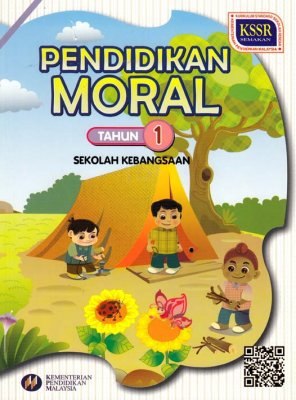 